
PREISLISTE Sommer 2018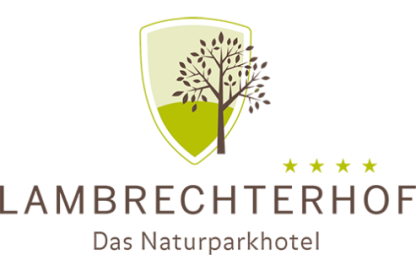   Die Preise verstehen sich inkl. Frühstücksbuffet, Halbpension abends und MwSt, exkl. Ortstaxe. Preise gültig bis auf Wiederruf. 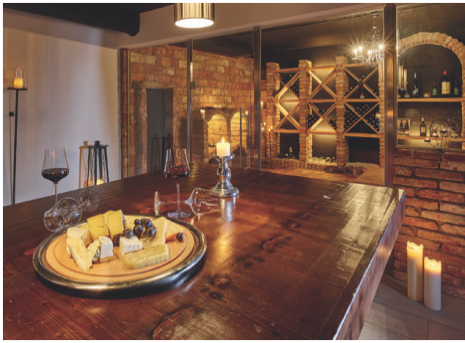 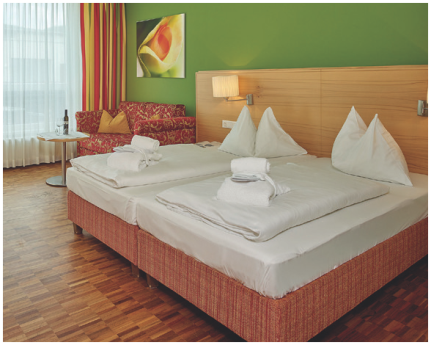 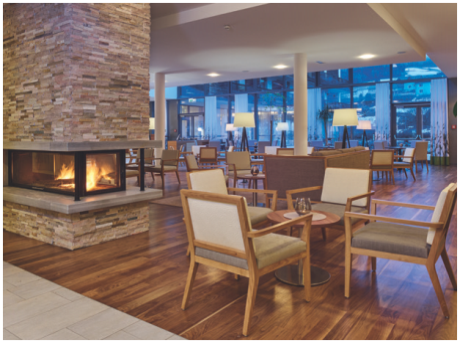 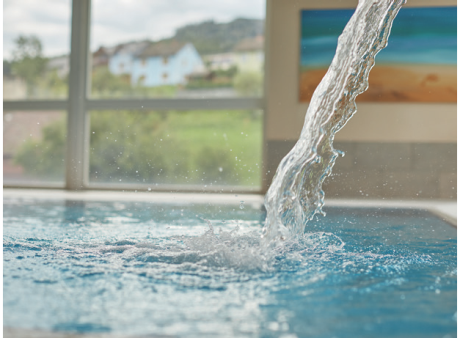 NATURPARKHOTEL LAMBRECHTERHOF 
8813 St. Lambrecht · Hauptstraße 38-40  Tel.: +43 3585 27555-0 · Fax: +43 3585 27555-400 
E-Mail: hotel@lambrechterhof.at www.lambrechterhof.at  Klassik Zimmer 
ohne Balkon
inkl. FS & HPKlassik Zimmer 
ohne Balkon
inkl. FS & HPKlassik Zimmer 
mit Balkon
inkl. FS & HPKlassik Zimmer 
mit Balkon
inkl. FS & HPKlassik Zimmer 
mit Balkon
inkl. FS & HPKomfort Zimmer
inkl. FS & HPKomfort Zimmer
inkl. FS & HPPremium Zimmer 
& Studio
inkl. FS & HPPremium Zimmer 
& Studio
inkl. FS & HPEZDZEZDZDZEZDZEZDZSAISON A€ 89€ 124€ 94€ 134€ 134-€ 146-€ 18630.04. – 27.05.201830.04. – 27.05.201830.04. – 27.05.201830.04. – 27.05.201830.04. – 27.05.201830.04. – 27.05.201830.04. – 27.05.201830.04. – 27.05.201830.04. – 27.05.201830.04. – 27.05.2018SAISON B€ 96€ 138€ 80€ 146€ 146-€ 174-€ 19028.05. – 07.07.2018 & 26.08. – 27.10.2018 28.05. – 07.07.2018 & 26.08. – 27.10.2018 28.05. – 07.07.2018 & 26.08. – 27.10.2018 28.05. – 07.07.2018 & 26.08. – 27.10.2018 28.05. – 07.07.2018 & 26.08. – 27.10.2018 28.05. – 07.07.2018 & 26.08. – 27.10.2018 28.05. – 07.07.2018 & 26.08. – 27.10.2018 28.05. – 07.07.2018 & 26.08. – 27.10.2018 28.05. – 07.07.2018 & 26.08. – 27.10.2018 28.05. – 07.07.2018 & 26.08. – 27.10.2018 SAISON C€ 103€ 152€ 108€ 160€ 160-€ 186-€ 21408.07. – 25.08.201808.07. – 25.08.201808.07. – 25.08.201808.07. – 25.08.201808.07. – 25.08.201808.07. – 25.08.201808.07. – 25.08.201808.07. – 25.08.201808.07. – 25.08.201808.07. – 25.08.2018SPECIAL EVENTS€ 173€ 226€ 178€246 €246 -€ 266-€ 286SPECIAL EVENTSFormel 1                                 29.06.2018 – 01.07.2018Motor GP                                10.08.2018 – 12.08.2018SPECIAL EVENTSFormel 1                                 29.06.2018 – 01.07.2018Motor GP                                10.08.2018 – 12.08.2018SPECIAL EVENTSFormel 1                                 29.06.2018 – 01.07.2018Motor GP                                10.08.2018 – 12.08.2018SPECIAL EVENTSFormel 1                                 29.06.2018 – 01.07.2018Motor GP                                10.08.2018 – 12.08.2018SPECIAL EVENTSFormel 1                                 29.06.2018 – 01.07.2018Motor GP                                10.08.2018 – 12.08.2018KINDERERMÄSSIGUNG0 bis 5,99 Jahre – gratis6 bis 13,99 Jahre – 50 %KINDERERMÄSSIGUNG0 bis 5,99 Jahre – gratis6 bis 13,99 Jahre – 50 %KINDERERMÄSSIGUNG0 bis 5,99 Jahre – gratis6 bis 13,99 Jahre – 50 %KINDERERMÄSSIGUNG0 bis 5,99 Jahre – gratis6 bis 13,99 Jahre – 50 %KINDERERMÄSSIGUNG0 bis 5,99 Jahre – gratis6 bis 13,99 Jahre – 50 %INKLUSIVLEISTUNGENBibliothek, kostenloses WLAN, kostenloser Wanderbus, geführte Wanderungen, Walkingstöcke, Brettspiele, Tischtennis, Kinder- und Jugendraum, Whirlpool, Hallenbad, Sauna, Dampfbad, Wasserrelaxbetten mit Farblichttherapie, Relaxterasse; Cardioraum, EXTRAS GEGEN GEBÜHRZusatzbett, Tiefgarage, Haustier, Lunchpaket, Weinverkostung, CRYO 4S, Body Balancer, Kosmetikbehandlungen, á la carte Restaurant, E-Bike Verleih, Transfer nach SpielbergVORTEILE Frühbucherbonus:  15 % bis 90 Tage vor Anreise,  7 % bis 40 Tage vor AnreiseLänger bleiben und dabei sparen: 4=3, 7=5, 14=11VORTEILE Frühbucherbonus:  15 % bis 90 Tage vor Anreise,  7 % bis 40 Tage vor AnreiseLänger bleiben und dabei sparen: 4=3, 7=5, 14=11